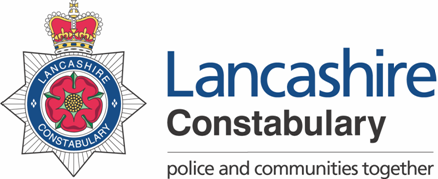 ROLE PROFILEPlease note the link will provide information about all competency levels however you should refer to the level indicated above. The levels are progressive so for example if level 2 is applicable all the areas in Level 1 & 2 in that competency area would apply to the role.Please note that the use of the terms “Assessment & Interview” is based upon candidates being successfully short-listed. In addition, the Division reserves the right to select the most suitable candidate based upon any combination of assessments that is deems appropriate.	 Date last updated: 12 August 20 Post Title:Content Production AssistantContent Production AssistantGrade:LC5JE: 1899Location:Media and Engagement, HQMedia and Engagement, HQResponsible to:Creative Content ProducerCreative Content ProducerJob Purpose:To work with and to assist the Creative Content Producer in developing video, photography and interactive content for all the Constabulary’s digital and traditional media channels, including its external and internal websites and social media channels. To support internal and external campaigns through the development of engaging and relevant material. To support the press office function in the development of video content for appeals and public relations campaigns.Key Responsibilities:This is not a comprehensive list of all the tasks which may be required of the post holder. It is illustrative of the general nature and level of responsibility of the work to be undertaken.To support the Creative Content Producer in the development of engaging content that meets the requirements of the Constabulary.To work as part of the media and engagement team to meet departmental objectives.To assist with the creation of new and engaging content in the form of video, photography, audio, animations and other digital formats for all internal and external digital channels.To deliver high quality and relevant content using industry leading post production packages, such as Adobe Creative Suite.To work with officers and police staff across Lancashire to capture policing as it happens using film, audio and photography.To work as part of the Creative Team to ensure all content integrates into campaign delivery and meets specific requirements.To assist the Creative Content Producer in the studio, including using equipment and supporting others using the facility.To contribute to the development of new ideas for marketing and public relations campaigns, to help improve content. To assist with content skills training for Constabulary officers and staff.Possession of excellent communication skills with the ability to communicate at all levels throughout the organisation from team members and stakeholders right through to Chief Officers. The ability to prioritise and organise a varied workload whilst still being innovative and focused on delivering results. To carry out any other duties which are consistent with the nature, responsibilities and grading of the postBehaviours :Behaviours :Behaviours :The Competency and Values Framework (CVF) has six competencies that are clustered into three groups. These competencies will be incorporated into the interview stage of the selection process.For more details on these competencies please follow the link provided.https://profdev.college.police.uk/competency-values/This role is required to operate at or be working towards the levels indicated below:The Competency and Values Framework (CVF) has six competencies that are clustered into three groups. These competencies will be incorporated into the interview stage of the selection process.For more details on these competencies please follow the link provided.https://profdev.college.police.uk/competency-values/This role is required to operate at or be working towards the levels indicated below:The Competency and Values Framework (CVF) has six competencies that are clustered into three groups. These competencies will be incorporated into the interview stage of the selection process.For more details on these competencies please follow the link provided.https://profdev.college.police.uk/competency-values/This role is required to operate at or be working towards the levels indicated below:Resolute, compassionate and committedResolute, compassionate and committedResolute, compassionate and committedBehaviourLevelTo be Identified byWe are emotionally aware1InterviewWe take ownership1InterviewInclusive, enabling and visionary leadershipInclusive, enabling and visionary leadershipInclusive, enabling and visionary leadershipWe are collaborative1InterviewWe deliver, support and inspire1InterviewIntelligent, creative and informed policingIntelligent, creative and informed policingIntelligent, creative and informed policingWe analyse critically1InterviewWe are innovative and open minded1InterviewValues :Values :All roles are expected to know understand and act within the ethics and values of the Police Service. These will be assessed within the application/assessment or interview stage of the recruitment/selection process.All roles are expected to know understand and act within the ethics and values of the Police Service. These will be assessed within the application/assessment or interview stage of the recruitment/selection process.IntegrityImpartialityPublic ServiceTransparencyQualification Qualification Qualification EssentialDesirableTo be identified byA relevant qualification equivalent to NVQ Level 3 or demonstrable experience in video production and photography/creative design.Application FormKnowledge / ExperienceKnowledge / ExperienceKnowledge / ExperienceExperience of creative photography and demonstrating innovative techniques to engage audiences.InterviewExperience of using post production software in video and photo creation, such as Adobe Creative SuiteApplication Form / InterviewDemonstrable experience of photography and/ or video production for online channels.Application Form / InterviewExperience of working in a team for photography and video creation. Experience of utilising and publishing content through social media in a professional capacity.Application Form / InterviewExperience of a variety of production roles, such as camera operator, sound and/ or lighting assistantA broad understanding and workable knowledge of digital channels and audiences.Application Form / InterviewExperience of using production equipment, including cameras, lighting and sound.InterviewExperience of working with graphics packages and uploading images and video to digital media channels.InterviewExcellent organisational skills including organisation of content workflow, and maintaining a production scheduleApplication Form / Interview The ability to work flexibly, to strict deadlines and to be capable of working in a pressured and dynamic environment.InterviewExcellent verbal and written communication skills with keen attention to detail. InterviewExperience of working on own initiative. InterviewOtherOtherOtherAn acceptable level of sickness absence in accordance with the Constabulary’s Attendance Policy.Attendance to be checked post interview by Recruitment for internal staff, via references for external applicantsTo be physically fit and able to carry and manoeuvre heavy production equipment.InterviewFull driving licence or working towards full licence. Ability to travel on Constabulary business.Application Form / Interview